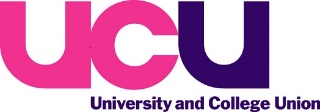 FORM FOR THE NOMINATION OF UK HIGHER EDUCATION NEGOTIATORSPlease complete this form and email it along with proof of qualifying employment (usually in the form of a payslip) to ssuliman@UCU.ORG.UK by 17:00 on Friday 17 May 2024.NOTE: to be eligible for nomination, a member must be a delegate from the HE sector to the HE sector conference on 30 May 2024.Name:Gender:Branch/LA:Employment status (please indicate whether full-time, part-time, hourly-paid etc):Place(s) of employmentExperience of negotiation (a statement of no more than 150 words).  Please note that if a ballot is requ